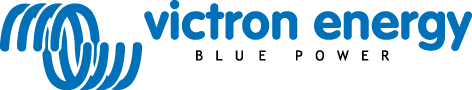 smallBMS with pre-alarmИНСТРУКЦИЯ по эксплуатацииГлавноеsmallBMS – простая и недорогая альтернатива устройству VE.Bus BMSMiniBMS может заменить BE VE.Bus в нескольких приложениях. Не подходит для использования с VE.Bus MultiPlus и Quattro: у него нет интерфейса VE.Bus.Предназначен для использования с Victron Smart LiFePo4 со специальным кабелем для выравнивания напряжения ячеек M8.Отключение выхода нагрузкиПри высоком напряжении. Максимальный ток: 1А. Выход нагрузки не защищен от короткого замыкания. Выход нагрузки может использоваться для управления:• реле сильного тока или контактор.• Входом дистанционного включения/выключения Battery Protect, инвертора или DC-DC преобразователя или других нагрузок. (может потребоваться неинвертирующий или инвертирующий кабель включения/выключения)Выход сигнализацииВыход зарядного устройства при высоком напряжении или перегрева элемента. Максимальный ток: 10 мА.Выход зарядного устройства не подходит для питания индуктивной нагрузки, такой как катушка реле. Выход зарядного устройства может использоваться для управления:• дистанционное включение / выключение зарядного устройства• Cyrix-Li-Charge• Cyrix-Li-ctВключение/выключение входа зарядкиУправляет двумя клеммами. Когда он выключен, оба выхода - нагрузки и зарядные устройства будут отключены.Система вкл/выкл состоит из двух терминалов: Remote L и Remote H.Между L и H может быть подключен дистанционный переключатель включения / выключения или релейный контакт. В качестве альтернативы, клемма H может быть переключена на батарею плюс, или клемма L может быть переключена на батарею минус.Защищает системы 12 В, 24 В и 48 ВДиапазон рабочего напряжения: от 8 до 70 Вольт постоянного тока.Светодиодные индикаторы• Load ON (синий) включен: нагрузка высокая (напряжение элемента> 2,8 В, настраивается АКБ).• Temp или OVP (красный): АКБ перезаряжен (перегрев ячейки (>50° C), низкая температура ячейки (<5° C) или перенапряжение ячейки) Load Disconnect outputИнструкция по технике безопасности.При установке необходимо строго соблюдать национальные правила техники безопасности в соответствии с требованиями к корпусу, установке, аварийным ситуациям, маркировке. Установка должна выполняться только квалифицированными и обученными установщиками. Выключите систему и проверьте наличие опасного напряжения, прежде чем изменять какое-либо соединение.1. Не вскрывайте литий-ионную батарею.
2. Не разряжайте новую литий-ионную батарею, пока она не была полностью заряжена.
3. Заряжайте только в указанных пределах.
4. Не устанавливайте литий-ионную батарею вверх ногами.
5. Убедитесь, что литий-ионный аккумулятор не был поврежден во время транспортировки.Что следует учитывать3.1 Важное предупреждениеЛитий-ионные батареи дороги и могут быть повреждены из-за чрезмерной разрядки или чрезмерного заряда.Повреждение из-за чрезмерной разрядки может произойти, если небольшие нагрузки (такие как: системы сигнализации, реле, резервный ток определенных нагрузок, обратный ток от зарядных устройств или регуляторов заряда) медленно разряжают аккумулятор, когда система не используется.
В случае каких-либо сомнений относительно возможного потребления остаточного тока, изолируйте батарею, разомкнув выключатель батареи, вытащив предохранитель (-ы) батареи или отключив плюсовую батарею, когда система не используется.

Остаточный ток разряда особенно опасен, если система была полностью разряжена и произошло отключение из-за низкого напряжения элемента. После отключения из-за низкого напряжения элемента в аккумуляторе остается запас емкости примерно 1 Ач на 100 Ач емкости аккумулятора. Батарея будет повреждена, если из нее будет использован оставшийся запас емкости. Например, остаточный ток 10 мА может повредить батарею на 200 Ач, если система остается в разряженном состоянии более 8 дней.Удаленное отключение нагрузок постоянного тогка
Нагрузки постоянного тока должны быть отключены в случае неизбежного снижения напряжения на ячейке. Для этой цели можно использовать выход отключения нагрузки VE.Bus BMS.Отключение нагрузки обычно высокое (равно напряжению батареи), становится свободно плавающим (разомкнутая цепь) в случае неизбежного пониженного напряжения элемента (без внутреннего понижения, чтобы ограничить потребление остаточного тока в случае низкого напряжения элемента).Для нагрузок постоянного тока с удаленной клеммой включения / выключения, которая включает нагрузку, когда клемма опускается до низкого уровня (до минуса батареи), и выключает ее, когда клемма остается в свободном состоянии, можно использовать инвертирующий кабель удаленного включения-выключения.Примечание: пожалуйста, проверьте остаточный ток нагрузки в выключенном состоянии. После отключения из-за низкого напряжения в батарее остается примерно 1 Ач на каждые 100 Ач емкости батареи. Например, остаточный ток 10 мА может повредить батарею на 200 Ач, если система остается в разряженном состоянии более 8 дней.Нагрузка постоянного тока: отключение нагрузки с помощью BatteryProtect
BatteryProtect отключит нагрузку в следующих случаях:-  входное напряжение (= напряжение батареи) упало ниже заданного значения или когда клемма дистанционного включения / выключения в положение выключено.
-  SmallBMS может использоваться для управления удаленным терминалом включения / выключения. В отличие от Cyrix или контактора, BatteryProtect может запускать нагрузку с большим входным сопротивлением, таким как инвертор или преобразователь постоянного тока в постоянный.Заряд LiFePO₄ батареи от зарядного устройстваЗарядку аккумулятора необходимо уменьшить или остановить в случае неизбежного перенапряжения или перегрева элемента. Для этого можно использовать выход Charge Disconnect VE.Bus BMS. Отключение при зарядке обычно равно напряжению аккумулятора и переключается в состояние разомкнутой цепи в случае неизбежного перенапряжения элемента.Зарядными устройствами с дистанционным двухпозиционным контактом, можно управлять напрямую с помощью выхода отключения зарядки.Зарядные устройства аккумуляторов с дистанционным выключателем, который активирует зарядное устройство, когда вывод опускается до низкого уровня (до минуса батареи) и деактивируется, когда вывод остается в свободном состоянии, можно использовать инвертирующий кабель дистанционного включения-выключения.В качестве альтернативы можно использовать Cyrix-Li-Charge:Cyrix-Li-Charge - это однонаправленный сумматор, который вставляется между зарядным устройством и батареей LiFePO₄. Он сработает только тогда, когда зарядное напряжение от зарядного устройства присутствует на его клемме со стороны зарядки. Терминал управления подключается к разъему зарядки BMS.
Заряд LiFePO₄ батареи от генератора двигателяСм. схему 6.Cyrix-Li-ct рекомендуем для этого.Мicroprocessor controlled Cyrix-Li-ct включает таймер и датчик напряжения. Это предотвратит частое переключение из-за падения напряжения в системе при подключении к разряженной батарее.БатареяВ случае подключения нескольких батарей параллельно или последовательно, два комплекта шнуров с круглым разъемом M8 должны быть подключены к каждой батарее последовательно (гирляндой).Подключите два оставшихся концевых разъема к BMS.Примеры систем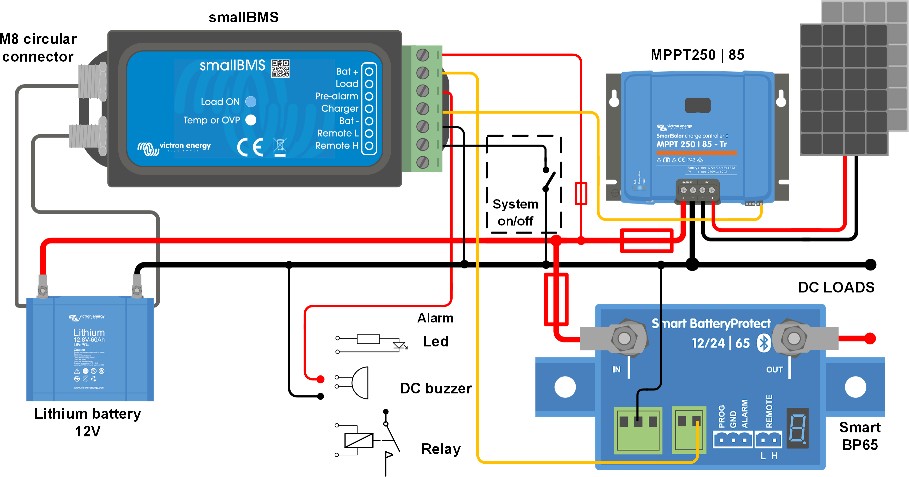 Figure 1: Пример для внесетевой DC системы, с выключателем между L и «-« батареи.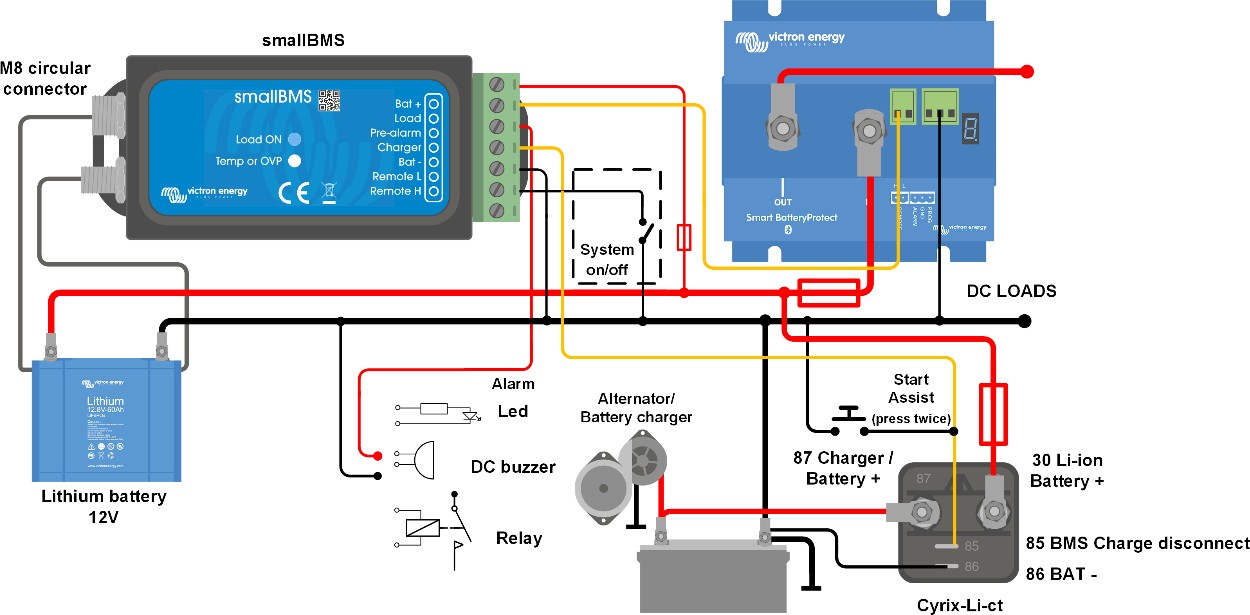 Figure 2: Пример для автодома и яхты, с выключателем между L и «-« батареи.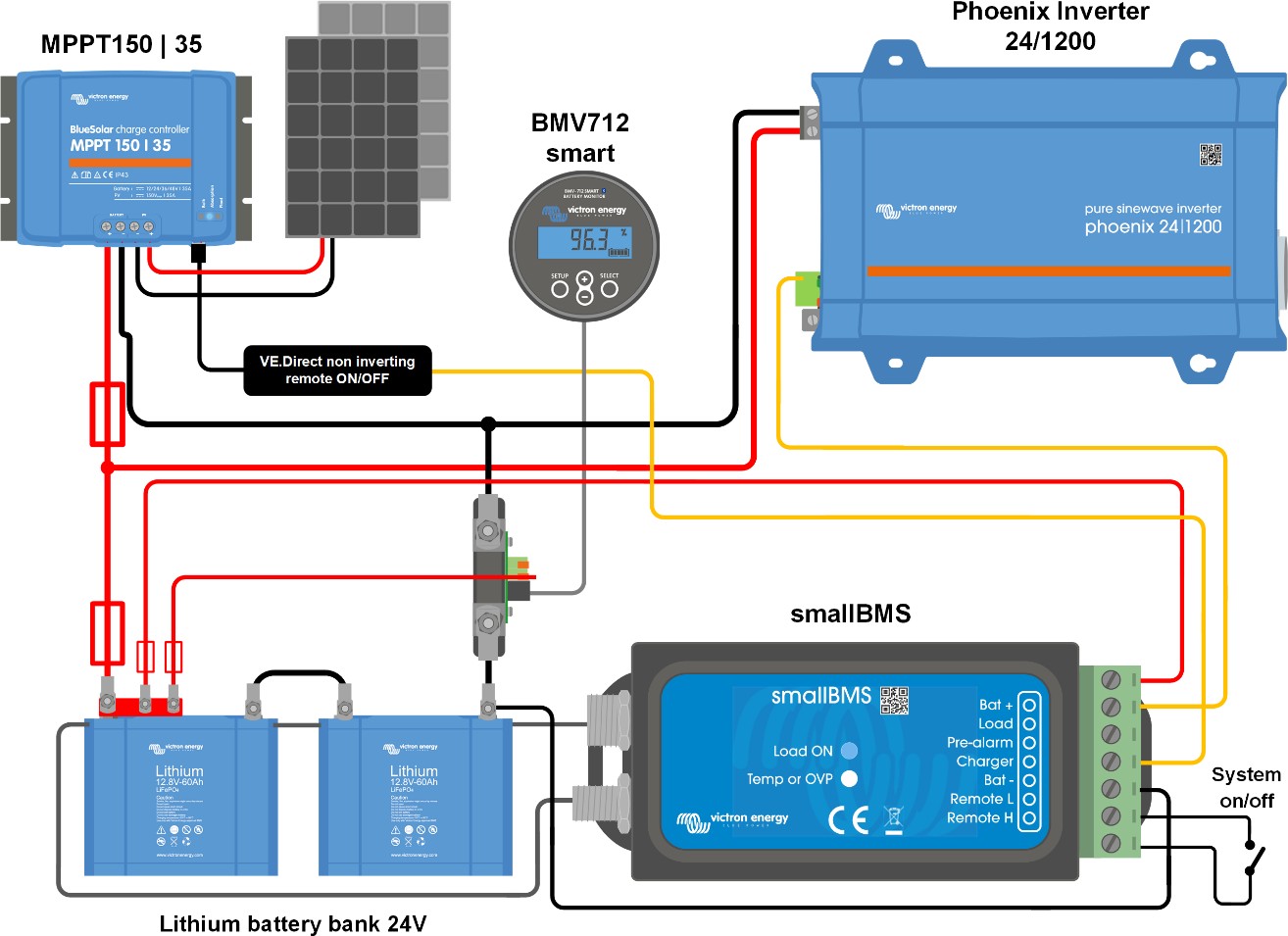 Figure 3: Пример для автодома и яхты, с выключателем между L и H батареи.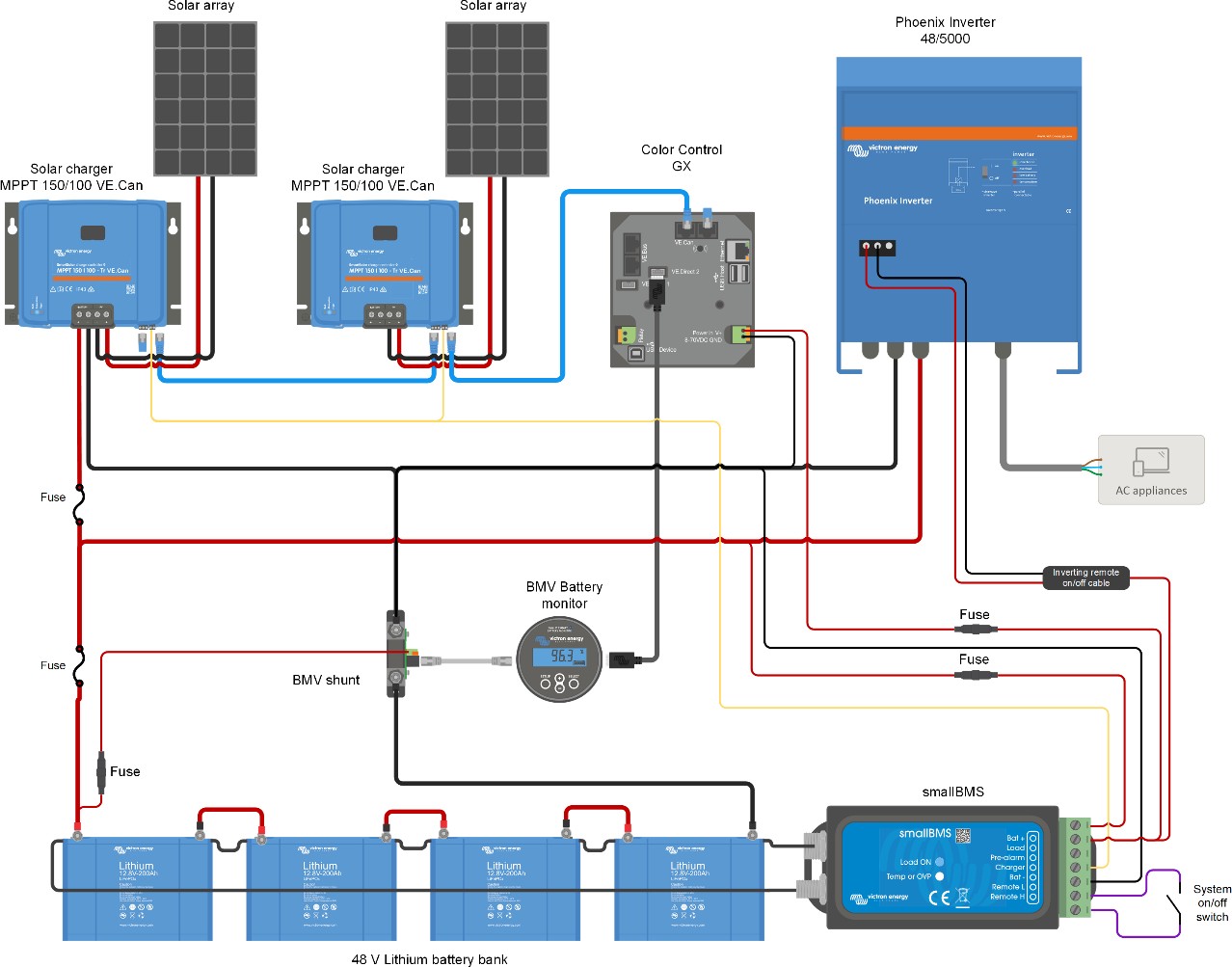 Figure 4: Солнечная установка с двумя MPPT 150/85 CAN-busMPPT 150/85 CAN-bus имеет удаленный порт включения/выключения который управляется VE.Bus BMSХарактеристикиПРИМЕРЫ:Нагрузкой можно управлять напрямую от выхода Load Disconnect output of the BMSИнверторы:Все Phoenix inverters VE.Direct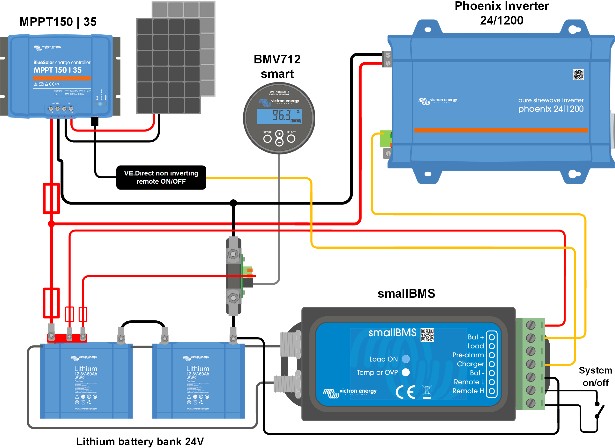 Соединение левого терминала с 2 терминаломPhoenix 12/800; 24/800; 48/800 Phoenix 12/1200; 24/1200; 48/1200Соединение правого терминала с 2 терминаломDC-DC конверторы:Все Tr DC-DC конвертеры с удаленным вкл/выкл соединением, Orion 12/24-20; 24/12-25; 24/12-40; 24/12-70Соединение терминала H  2 терминаломBatteryProtect и Smart BatteryProtectСоединение правого терминала с 2 терминаломCyrix -Li-LoadСоединение с управляющим входомНагрузки, которые нуждаются в кабеле inverting remote on-off cable (артикул ASS030550100) -   Phoenix 12/180; 24/180; 12/.250; 24/350Все инверторы Phoenix VE.Bus от 3kVA и более (см. рис. 4)Солнечные зарядные устройства, которые управляются от Charge DisconnectBlueSolar MPPT 150/70 и 150/80 CAN-busСоединение левого терминала и 2-го терминала (B+)SmartSolar MPPT 150/45 и выше, Smart Solar MPPT 250/60 и выше. Соединение терминал H и 2 терминалСолнечные зарядные устройства, которые управляются кабелем VE.Direct non inverting remote on-off cable(артикул ASS030550310)Все модели BlueSolar, включая модели CAN-bus BlueSolar MPPT 150/70 и 150/80 CAN-bus, SmartSolar MPPT от 150/35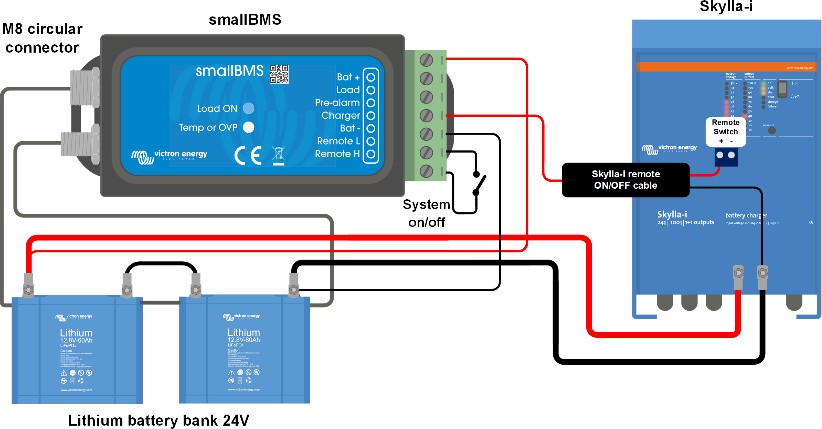 Зарядные устройствадля Skylla TG необходим кабельNon inverting remote on-off (артикул ASS030550200)Для Skylla-i необходим кабель
 remote on-off cable(артикул ASS030550400)Другие зарядные устройства:Используйте Cyrix-Li-Charge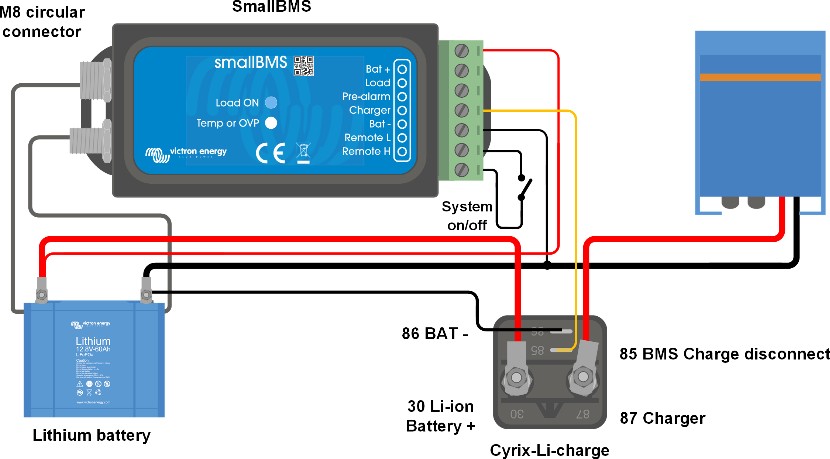 Производитель: Victron Energy B.V. De Paal 35 | 1351 JG AlmerePO Box 50016 | 1305 AA Almere | НидерландыОбщий телефон +31 (0)36 535 97 00Факс: +31 (0)36 535 97 40Электронная почта: sales@victronenergy.comСтрана производства: МалайзияИмпортер: ООО «Трио», 194017, Санкт-Петербург, проспект Тореза, д. 98, корп. 1,Общий телефон +7 812-653-33-13Электронная почта: tsolar@mail.ruИзготовлен: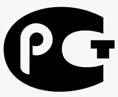 www.victronenergy.com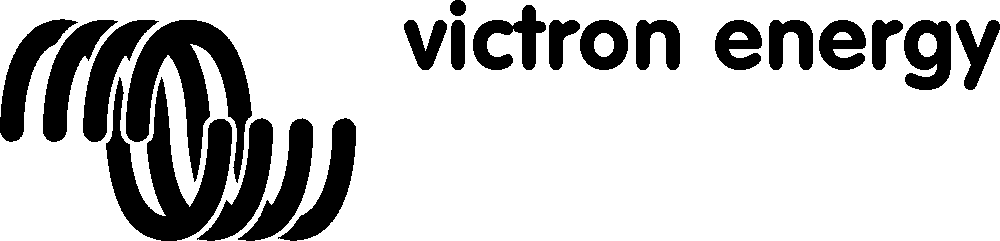 smallBMSДиапазон рабочего напряжения (Vbat)8 – 70 Вольт DCТок потребления                                2.2 мАмпераВыходной токНормально высокий (Vbat – 0.1V)Предел тока: 1A (не защищен от короткого замыкания)   Выход зарядного устройстваНормально высокий (Vbat – 0.6V)Предел тока: 10mA (не защищен от короткого замыкания)Предварительная тревогаНормально свободно плавающий в случае тревоги: выходное напряжение
 Vbat -0,1 В
 Максимальный выходной ток: 1 А (без защиты от короткого замыкания)Включение/выключение системы:Клеммы L и HИспользуйте режимы включения-выключения системы:
а. ВКЛ, когда клеммы L и H соединены между собой (переключатель или контакт реле)
б. ВКЛ, когда клемма L подключена к минусу батареи (V <3,5 В)
c. ВКЛ, когда на клемме H высокий уровень (2,9 В <VH <Vbat)d. ВЫКЛ во всех остальных условияхGENERALGENERALРабочая температура-20 to +50°CВлажностьMax. 95% (без конденсата)Степень защитыIP20ENCLOSUREENCLOSUREМатериал и цветABS, черныйВес0.1 кГРазмеры (h x w x d)106 x 42 x 23mmSTANDARDSSTANDARDSСтандарты: ЗащитаEN 60950ИзлучениеEN 61000-6-3, EN 55014-1ИммунитетEN 61000-6-2, EN 61000-6-1, EN 55014-2АвтомобилиRegulation UN/ECE-R10 Rev.4